大连( 沙河口区 )2020年第一批新就业或自主创业高校毕业生资格认定表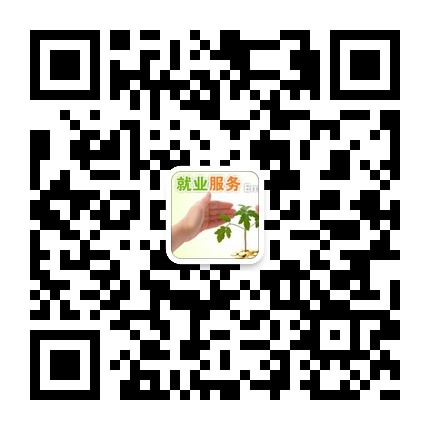 填表说明：1、此认定表一式两份，需要打印版，不要手写版，不得涂抹修改，输入的所有文字（字体宋体，字号小四号）2、申请人姓名、性别、身份证号、手机号码：如实填写3、全日制学历：本科、研究生、博士（三选一）4、毕业时间、毕业院校：要与毕业证或学信网信息一致5、用人单位、单位地址、单位电话：如实填写（用人单位的注册地必须是在沙河口区）6、劳动（聘用）合同期限：有两种填法一是  年  月至  年  月（要与所提供的劳动合同时间期限一致）二是无固定期限7、就业类型：新就业、自主创业（二选一）8、在连连续缴纳社保期限： 年  月至  年  月（要与所提供的社会保险缴费证明时间期限一致）9、申请住房保障类型：租房补贴、购房补贴（二选一）10、申请人承诺：申请人签字和时间要手写11、用人单位意见：加盖单位公章，时间手写12、单位所在区市县认定意见：空申请人姓名性     别身份证号手机号码全日制学历毕业时间年   月毕业院校用人单位单位地址单位电话劳动（聘用）合同期限就业类型在连连续缴纳社保期限 年   月至    年   月 年   月至    年   月 年   月至    年   月申请住房保障类型申请人承诺本人承诺上述填报内容及证明材料真实有效，并承诺本人在单位所在地区（中山区、西岗区、沙河口区、甘井子区和高新园区视同一地区）没有产权住房（含公寓）。若填报失实或违反有关规定，愿承担相应责任。申请人签字：                                                年   月   日本人承诺上述填报内容及证明材料真实有效，并承诺本人在单位所在地区（中山区、西岗区、沙河口区、甘井子区和高新园区视同一地区）没有产权住房（含公寓）。若填报失实或违反有关规定，愿承担相应责任。申请人签字：                                                年   月   日本人承诺上述填报内容及证明材料真实有效，并承诺本人在单位所在地区（中山区、西岗区、沙河口区、甘井子区和高新园区视同一地区）没有产权住房（含公寓）。若填报失实或违反有关规定，愿承担相应责任。申请人签字：                                                年   月   日本人承诺上述填报内容及证明材料真实有效，并承诺本人在单位所在地区（中山区、西岗区、沙河口区、甘井子区和高新园区视同一地区）没有产权住房（含公寓）。若填报失实或违反有关规定，愿承担相应责任。申请人签字：                                                年   月   日本人承诺上述填报内容及证明材料真实有效，并承诺本人在单位所在地区（中山区、西岗区、沙河口区、甘井子区和高新园区视同一地区）没有产权住房（含公寓）。若填报失实或违反有关规定，愿承担相应责任。申请人签字：                                                年   月   日用人单位意见经审查，申请人填报信息真实有效，同意其申请享受住房保障政策，我单位承诺按规定履行监督等责任。若违反有关规定，愿承担相应责任。                                                    （公  章）                                                     年   月   日经审查，申请人填报信息真实有效，同意其申请享受住房保障政策，我单位承诺按规定履行监督等责任。若违反有关规定，愿承担相应责任。                                                    （公  章）                                                     年   月   日经审查，申请人填报信息真实有效，同意其申请享受住房保障政策，我单位承诺按规定履行监督等责任。若违反有关规定，愿承担相应责任。                                                    （公  章）                                                     年   月   日经审查，申请人填报信息真实有效，同意其申请享受住房保障政策，我单位承诺按规定履行监督等责任。若违反有关规定，愿承担相应责任。                                                    （公  章）                                                     年   月   日经审查，申请人填报信息真实有效，同意其申请享受住房保障政策，我单位承诺按规定履行监督等责任。若违反有关规定，愿承担相应责任。                                                    （公  章）                                                     年   月   日单位所在区市县（开放先导区）认定意见                                              （公  章）                                                     年   月   日                                              （公  章）                                                     年   月   日                                              （公  章）                                                     年   月   日                                              （公  章）                                                     年   月   日                                              （公  章）                                                     年   月   日